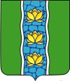 ДУМАКУВШИНОВСКОГО МУНИЦИПАЛЬНОГО ОКРУГАТВЕРСКОЙ ОБЛАСТИРЕШЕНИЕО полномочиях главы Кувшиновского муниципального округаТверской областиВ соответствии с Федеральным законом от 06.10.2003 № 131-ФЗ                           «Об общих принципах организации местного самоуправления в Российской Федерации», законом Тверской области от 04.05.2023 № 18-ЗО                                                «О преобразовании муниципальных образований, входящих в состав территории муниципального образования Тверской области Кувшиновский муниципальный район, путем объединения поселений и создании вновь образованного муниципального образования с наделением его статусом муниципального округа и внесении изменений в отдельные законы Тверской области», решением Думы Кувшиновского муниципального округа от 21.12.2023 № 33 «Об избрании главы Кувшиновского муниципального округа Тверской области», Дума Кувшиновского муниципального округаРЕШИЛА:1. 	Уполномочить главу Кувшиновского муниципального округа Тверской области осуществлять руководство:Администрацией городского поселения «Город Кувшиново» Кувшиновского района Тверской области;Администрацией Тысяцкого сельского поселения Кувшиновского района Тверской области;Администрацией Сокольнического сельского поселения Кувшиновского района Тверской области;Администрацией Прямухинского сельского поселения Кувшиновского района Тверской области;Администрацией Могилевского сельского поселения Кувшиновского района Тверской областидо момента внесения в Единый государственный реестр юридических лиц записи о прекращении деятельности указанных в настоящем пункте юридических лиц.2. 	Настоящее решение вступает в силу со дня его принятия, подлежит официальному опубликованию в газете «Знамя» и размещению на официальном сайте администрации Кувшиновского района в сети «Интернет».Председатель Думы Кувшиновского муниципального округа				            В.Д. РяполовГлава Кувшиновского муниципального округа			    А.С. Никифорова21.12.2023 г.№37г. Кувшиново